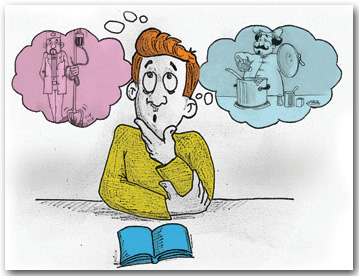 NATJEČAJ ZA UPIS UČENIKA U I. RAZRED SREDNJE ŠKOLE U ŠKOLSKOJ GODINI 2019./2020.Na temelju članka 22. stavak 9. Zakona o odgoju i obrazovanju u osnovnoj i srednjoj školi („Narodne novine“, broj: 87/08, 86/09, 92/10, 105/10, 90/11, 5/12, 16/12, 86/12, 126/12, 94/13, 152/14, 7/17, 68/18) srednje škole Zadarske županije oglašavajuNATJEČAJ ZA UPIS UČENIKA U I. RAZRED SREDNJE ŠKOLE ZA ŠKOLSKU GODINU 2019./2020.	Zajednička obavijest	Izrazi koji se koriste u ovom natječaju, a koji imaju rodno značenje, bez obzira na to jesu li korišteni u muškom ili ženskome rodu, obuhvaćaju na jednak način i muški i ženski rod.Opće odredbeI.Pravo upisa u prvi razred srednje škole imaju svi kandidati koji su završili osnovno obrazovanje, pod jednakim uvjetima u skladu s brojem upisnih mjesta utvrđenih Odlukom o upisu učenika u I. razred srednje škole u školskoj godini 2019./2020. („Narodne novine“, broj: 53/19), te kriterijima utvrđenih Pravilnikom o elementima i kriterijima za izbor kandidata za upis u I. razred srednje škole („Narodne novine“, broj: 49/15, 47/17).Pod jednakim uvjetima u srednje škole upisuju se kandidati hrvatski državljani, Hrvati iz drugih država te djeca državljana iz država članica Europske unije.U prvi razred srednje škole mogu se upisati kandidati koji do početka školske godine u kojoj upisuju prvi razred srednje škole navršavaju 17 godina. Iznimno, uz odobrenje Školskog odbora, u prvi razred srednje škole može se upisati kandidat do navršenih 18 godina, a uz odobrenje Ministarstva znanosti i obrazovanja kandidat stariji od 18 godina.Dobne granice za upis kandidata u pojedine programe srednjega umjetničkog obrazovanja propisane su člankom 8. Zakona o umjetničkom obrazovanju („Narodne novine“, broj: 130/11).Kandidati se za upis u obrazovne programe prijavljuju i upisuju putem mrežne stranice Nacionalnog informacijskog sustava prijava i upisa u srednje škole (NISpuSŠ). U svakom upisnom roku kandidat se može prijaviti za upis u najviše šest (6) obrazovnih programa.II.U srednju školu može se upisati i redovito obrazovati bez plaćanja troškova školovanja i kandidat koji je strani državljanin iz zemlje izvan Europske unije ako ispunjava jedan od sljedećih uvjeta:ako za to postoji međudržavni ugovor ili drugi interes tijela državne ili lokalne vlasti odnosno javnih ustanova;ako takva osoba ima status izbjeglice u Hrvatskoj koji je utvrdilo ovlašteno upravno tijelo u Hrvatskoj;ako je roditelj ili skrbnik te osobe hrvatski državljanin;ako roditelj ili skrbnik te osobe ima radnu dozvolu i dozvolu privremenog boravka ili poslovnu dozvolu u Hrvatskoj;ako roditelj ili skrbnik te osobe ima odobren stalni boravak u Hrvatskoj;ako je roditelj ili skrbnik te osobe diplomatski ili poslovni predstavnik strane države u Hrvatskoj;ako je takva osoba ili roditelj ili skrbnik te osobe azilant ili tražitelj azila;ako je takva osoba ili roditelj ili skrbnik te osobe stranac pod supsidijarnom zaštitom ili stranac pod privremenom zaštitom.Kandidat strani državljanin iz zemalja izvan Europske unije, a koji ne ispunjava ni jedan od navedenih uvjeta, može se upisati u srednju školu kao redoviti učenik uz obvezu plaćanja troškova školarine. ELEMENTI VREDNOVANJAIII.Za upis u I. razred srednje škole prijavljenom kandidatu vrednuju se i boduju zajednički, dodatan i poseban element.ZAJEDNIČKI ELEMENT VREDNOVANJA KANDIDATAIV.Zajednički element za upis kandidata u sve srednjoškolske programe obrazovanja čine prosjeci zaključnih ocjena iz svih nastavnih predmeta na dvije decimale u posljednja četiri razreda osnovnog obrazovanja.Na takav način moguće je steći najviše 20 bodova.Za upis u programe obrazovanja za stjecanje strukovne kvalifikacije u trajanju kraćem od tri godine vrednuju se prosjeci zaključnih ocjena iz svih nastavnih predmeta na dvije decimale u posljednja četiri razreda osnovnog obrazovanja.Za upis u programe obrazovanja za stjecanje strukovne kvalifikacije i programe obrazovanja za vezane obrte, u trajanju od najmanje tri godine, uz element iz stavka 1. ove točke, vrednuju se i zaključne ocjene u posljednja dva razreda osnovnog obrazovanja iz nastavnih predmeta: hrvatski jezik, matematika i prvi strani jezik.Na takav način moguće je steći najviše 50 bodova.Za upis u gimnazijske programe i programe obrazovanja za stjecanje strukovne kvalifikacije u trajanju od najmanje četiri godine, uz element iz stavka 1. ove točke vrednuju se i zaključne ocjene u posljednja dva razreda osnovnog obrazovanja iz nastavnih predmeta: hrvatski jezik, matematika i prvi strani jezik te triju nastavnih predmeta važnih za nastavak obrazovanja u pojedinim programima obrazovanja od kojih su dva propisana Popisom predmeta posebno važnih za upis koji je sastavni dio Pravilnika, a jedan samostalno određuje srednja škola. Za programe koji se provode na jeziku i pismu nacionalnih manjina to je, u pravilu, nastavni predmet iz jezika nacionalne manjine (materinski jezik).Na takav način moguće je steći najviše 80 bodova.U slučaju da kandidatu u svjedodžbama za posljednje četiri godine osnovnog obrazovanja nije upisana ocjena iz nekog od nastavnih predmeta koji su značajni za prijavu za upis, za utvrđivanje broja bodova iz toga nastavnoga predmeta koristi se prosjek svih zaključnih ocjena na dvije decimale u posljednja četiri razreda osnovnog obrazovanja.DODATNI ELEMENT VREDNOVANJA KANDIDATAV.Dodatni element vrednovanja čine sposobnosti, darovitosti i znanja kandidata.Sposobnosti, darovitosti i znanja kandidata dokazuju se i vrednuju:– na osnovi provjere (ispitivanja) posebnih znanja, vještina, sposobnosti i darovitosti;– na osnovi rezultata postignutih na natjecanjima u znanju;– na osnovi rezultata postignutih na natjecanjima školskih sportskih društava.Provjera posebnih znanja kandidataVI.(1) Srednje škole mogu, u opravdanim slučajevima, provoditi provjere posebnih znanja iz nastavnih predmeta posebno važnih za upis kandidata u pojedini program obrazovanja. (2) Na temelju provjera iz stavka 1. ovoga članka kandidat može ostvariti najviše 5 bodova. (3) Provjera iz stavka 1. ovoga članka nije eliminacijska. Vrednovanje uspjeha radi upisa u programe likovne umjetnosti i dizajnaVII.(1) Za upis kandidata u programe likovne umjetnosti i dizajna provjerava se darovitost kandidata za likovno izražavanje crtanjem olovkom ili ugljenom te slikanjem (tempera, gvaš ili akvarel). Navedenom provjerom moguće je ostvariti najviše 120 bodova, a minimalni bodovni prag na navedenoj provjeri je 70 bodova.(2) Konačna ljestvica poretka kandidata utvrđuje se zbrajanjem bodova dobivenih provjerom darovitosti za likovno izražavanje i zajedničkog, dodatnog i posebnog elementa vrednovanja.(3) Ako dva ili više kandidata imaju isti ukupan broj bodova, upisuje se onaj kandidat koji je ostvario veći broj bodova iz provjere darovitosti za likovno izražavanje.Vrednovanje uspjeha radi upisa u programe glazbene umjetnostiVIII.Kandidatima koji su uspješno završili osnovno glazbeno obrazovanje ili drugi (II.) pripremni razred srednje glazbene škole za upis u I. razred četverogodišnjeg srednjeg glazbenog programa vrednuju se:zajednički, dodatni i poseban element vrednovanja;postignut opći uspjeh iz petog i šestog razreda glazbene škole ili dva razreda pripremnog obrazovanja;konačni rezultati ostvareni na prijamnome ispitu glazbene darovitosti.Na takav način moguće je steći najviše 260 bodova.Prijamni ispit za instrumentaliste i pjevače obuhvaća provjeru iz temeljnoga predmeta struke i solfeggia, za teoretičara provjeru iz klavira i solfeggia, a za graditelja i restauratora glazbala provjeru solfeggia i ocjenu priloženog rada (izgrađeno glazbalo). Na temelju prijamnog ispita moguće je steći najviše 170 bodova, a minimalni prag na prijamnom ispitu je 70 bodova.Ako dva ili više kandidata imaju isti ukupan broj bodova, upisuje se onaj kandidat koji je ostvario veći broj bodova na prijamnom ispitu glazbene darovitosti.Kandidat koji nije pohađao osnovnu glazbenu školu upisuje prvi pripremni razred srednje glazbene škole nakon prijamnog ispita koji sadrži provjeru sluha, glazbenog pamćenja i ritma, a za glazbenika pjevača i izvedbu dviju vokalnih skladbi po slobodnom izboru. Na prijamnom ispitu može se ostvariti najviše 180 bodova, a minimalni prag je 100 bodova.Vrednovanje uspjeha za upis u programe plesne umjetnostiIX.Kandidati koji su uspješno završili osnovno plesno odnosno baletno obrazovanje ili pripremni razred srednje plesne škole za upis u I. razred četverogodišnjeg srednjeg plesnog programa vrednuju se:zajednički, dodatni i poseban element vrednovanja;opći uspjeh iz četvrtoga razreda plesne odnosno baletne škole ili uspjeh iz pripremnog razreda;konačni rezultati ostvareni na prijamnom ispitu plesne darovitosti koji uključuje uspjeh iz glavnih plesnih predmeta koje je utvrdila škola i objavila u ovome Natječaju.Na takav način moguće je steći najviše 200 bodova.Na temelju prijamnog ispita moguće je steći najviše 115 bodova, a minimalni prag na prijamnom ispitu je 70 bodova.Ako dva ili više kandidata imaju isti ukupan broj bodova, upisuje se onaj kandidat koji je ostvario veći broj bodova na prijamnom ispitu plesne darovitosti.Kandidat koji nije pohađao osnovnu plesnu školu upisuje pripremni razred srednje plesne škole nakon položenoga prijamnog ispita plesne darovitosti. Na prijamnom ispitu može se ostvariti najviše 120 bodova, a minimalni prag je 70 bodova.Izbor kandidata za upis u programe plesne umjetnosti utvrđuje se i na temelju zdravstvene sposobnosti kandidata. Zdravstvena sposobnost kandidata za obavljanje poslova i radnih zadaća uvjet je za prijavu u odabrani program i dokazuje se potvrdom liječnika specijalista (ortopeda).Vrednovanje uspjeha iznimno darovitih kandidataX.Na temelju iznimne darovitosti, a koju je pokazao na provjeri darovitosti koju provodi glazbena ili plesna škola, uz suglasnost nastavničkog vijeća, u pripremni program srednje škole odnosno u prvi razred srednje glazbene ili plesne škole mogu se upisati i kandidati koji još nisu završili završni razred osnovnog obrazovanja.Vrednovanje rezultata kandidata postignutih na natjecanjima iz znanja i u sportuXI.Kandidatu se vrednuje isključivo jedno (najpovoljnije) postignuće iz točaka XII. i XIII. ovog Natječaja. Vrednovanje rezultata kandidata postignutih na natjecanjima iz znanjaXII.Pravo na izravan upis ili dodatne bodove ostvaruju kandidati na osnovi rezultata koje su postigli na:natjecanjima u znanju iz nastavnih predmeta: hrvatskoga jezika, matematike, prvoga stranog jezika;natjecanjima u znanju iz dvaju nastavnih predmeta posebno značajnih za upis u skladu s Popisom predmeta posebno važnih za upis;jednom natjecanju iz znanja koji samostalno određuje srednja škola iz Kataloga natjecanja i smotri učenika i učenica osnovnih i srednjih škola Republike Hrvatske.Vrednuju se i boduju rezultati kandidata postignutih na državnim natjecanjima iz znanja iz Kataloga natjecanja i smotri učenika i učenica osnovnih i srednjih škola Republike Hrvatske, koja se provode u organizaciji Agencije za odgoj i obrazovanje, a koja je odobrilo Ministarstvo te međunarodnim natjecanjima koje verificira Agencija za odgoj i obrazovanje, a prema sljedećoj tablici:Vrednovanje rezultata kandidata postignutih na sportskim natjecanjimaXIII.Kandidatima se vrednuju rezultati koje su postigli u posljednja četiri razreda osnovnog obrazovanja na natjecanjima školskih sportskih društava koja su ustrojena prema Propisniku Državnog prvenstva školskih sportskih društava Republike Hrvatske, a pod nadzorom natjecateljskog povjerenstva Hrvatskog školskog športskog saveza.Pravo na dodatne bodove kandidati ostvaruju na temelju službene evidencije o rezultatima održanih natjecanja školskih sportskih društava koju vodi Hrvatski školski športski savez (HŠŠS).POSEBAN ELEMENT VREDNOVANJA KANDIDATAXIV.Poseban element vrednovanja kandidata čini vrednovanje uspjeha:kandidata sa zdravstvenim teškoćama;kandidata koji žive u otežanim uvjetima obrazovanja uzrokovanim nepovoljnim ekonomskim, socijalnim te odgojnim čimbenicima;kandidata za upis na osnovi Nacionalne strategije za uključivanje Roma za razdoblje od 2013. do 2020. godine;kandidata hrvatskih državljana čiji su roditelji državni službenici koji su po službenoj dužnosti u ime Republike Hrvatske bili upućeni na rad u inozemstvo.Kandidatu će se priznati ostvarivanje isključivo jednoga prava koje je za njega najpovoljnije.Vrednovanje uspjeha kandidata sa zdravstvenim teškoćamaXV.Kandidat sa zdravstvenim teškoćama je kandidat koji je osnovno obrazovanje završio po redovitom nastavnom planu i programu, a kojem su teže zdravstvene teškoće i/ili dugotrajno liječenje utjecali na postizanje rezultata tijekom prethodnoga obrazovanja i/ili mu značajno sužavaju mogući izbor srednjoškolskog programa obrazovanja.Kandidatu sa zdravstvenim teškoćama dodaje se jedan (1) bod na broj bodova koji je utvrđen tijekom postupka vrednovanja za programe obrazovanja za koje posjeduje stručno mišljenje Službe za profesionalno usmjeravanje Hrvatskoga zavoda za zapošljavanje. S tako utvrđenim brojem bodova kandidat se rangira na ukupnoj ljestvici poretka.Za ostvarivanje dodatnih bodova kandidat obvezno prilaže:stručno mišljenje Službe za profesionalno usmjeravanje Hrvatskoga zavoda za zapošljavanje o sposobnostima i motivaciji učenika za, u pravilu pet, a najmanje tri primjerena programa obrazovanja (strukovnog – s oznakom programa, umjetničkog i/ili gimnazijskog) izdanog na temelju stručnog mišljenja nadležnog školskog liječnika koji je pratio kandidata tijekom prethodnog obrazovanja, a na temelju prethodno dostavljene specijalističke medicinske dokumentacije o težim zdravstvenim teškoćama i/ili dugotrajnom liječenju koji su utjecali na postizanje rezultata tijekom prethodnog obrazovanja i/ili mu značajno sužavaju mogući izbor programa obrazovanja i zanimanja.Vrednovanje uspjeha kandidata koji žive u otežanim uvjetima obrazovanja uzrokovanim nepovoljnim ekonomskim, socijalnim te odgojnim čimbenicimaXVI.Kandidatu koji živi u otežanim uvjetima uzrokovanim ekonomskim, socijalnim te odgojnim čimbenicima, a koji su mogli utjecati na njegov školski uspjeh u osnovnoj školi, dodaje se jedan (1) bod na broj bodova koji je utvrđen tijekom postupka vrednovanja. Sa tako utvrđenim brojem bodova kandidat se rangira na ukupnoj ljestvici poretka.Otežani uvjeti uzrokovani ekonomskim, socijalnim te odgojnim čimbenicima koji su mogli utjecati na uspjeh kandidata u osnovnoj školi su: ako kandidat živi uz jednoga i/ili oba roditelja s dugotrajnom teškom bolesti;ako kandidat živi uz dugotrajno nezaposlena oba roditelja u smislu članka 2. Zakona o poticanju zapošljavanja („Narodne novine“, broj: 57/12, 120/12, 16/17);ako kandidat živi uz samohranog roditelja (roditelj koji nije u braku i ne živi u izvanbračnoj zajednici, a sam se skrbi o svome djetetu i uzdržava ga) korisnika socijalne skrbi, u smislu članka 4., 21. i 30. Zakona o socijalnoj skrbi („Narodne novine“, broj: 157/13, 152/14, 99/15, 52/16, 16/17), te posjeduje rješenje ili drugi upravni akt Centra za socijalnu skrb ili nadležnoga tijela u jedinici lokalne ili područne (regionalne) jedinice i Grada Zagreba o pravu samohranog roditelja kao korisnika socijalne skrbi;ako je kandidatu jedan roditelj preminuo;ako je kandidat dijete bez roditelja ili odgovarajuće roditeljske skrbi u smislu članka 21. Zakona o socijalnoj skrbi („Narodne novine“, broj: 157/13, 152/14, 99/15, 52/16, 16/17).Kandidat je dužan priložiti slijedeće dokumente:liječničku potvrdu o dugotrajnoj težoj bolesti jednoga i/ili oba roditelja;potvrdu nadležnoga područnoga ureda Hrvatskoga zavoda za zapošljavanje o dugotrajnoj nezaposlenosti oba roditelja;potvrdu o korištenju socijalne pomoći, rješenje ili drugi upravni akt Centra za socijalnu skrb ili nadležnog tijela u jedinici lokalne ili područne (regionalne) jedinice i Grada Zagreba o pravu samohranog roditelja u statusu socijalne skrbi izdanih od ovlaštenih službi u zdravstvu, socijalnoj skrbi i za zapošljavanje;ispravu iz matice umrlih ili smrtni list koje je izdalo nadležno tijelo u jedinici lokalne ili područne (regionalne) jedinice ili Grada Zagreba;potvrdu nadležnoga Centra za socijalnu skrb da je kandidat dijete bez roditelja ili odgovarajuće socijalne skrbi.Vrednovanje uspjeha kandidata na osnovi Nacionalne strategije za uključivanje Roma za razdoblje od 2013. do 2020. godineXVII.Kandidatu za upis koji je pripadnik romske nacionalne manjine, a živi u uvjetima koji su mogli nepovoljno utjecati na njegov školski uspjeh u osnovnoj školi, dodaju se dva (2) boda na broj bodova koji je utvrđen tijekom postupka vrednovanja. S tako utvrđenim brojem bodova kandidat se rangira na ukupnoj ljestvici poretka.Za ostvarivanje prava iz stavka 1. ove točke kandidat prilaže preporuku Vijeća romske nacionalne manjine odnosno registrirane romske udruge.VREDNOVANJE USPJEHA KANDIDATA S TEŠKOĆAMA U RAZVOJUXVIII.Kandidat s teškoćama u razvoju je kandidat koji je osnovnu školu završio prema rješenju Ureda državne uprave u županiji odnosno Gradskoga ureda za obrazovanje, kulturu i sport Grada Zagreba (u daljnjem tekstu: Ured) o primjerenome programu obrazovanja.Kandidati iz stavka 1. ove točke rangiraju se na zasebnim ljestvicama poretka, a temeljem ostvarenog ukupnog broja bodova utvrđenog tijekom postupka vrednovanja, u programima obrazovanja za koje posjeduju stručno mišljenje službe za profesionalno usmjeravanje Hrvatskoga zavoda za zapošljavanje pod uvjetom da zadovolje na ispitu sposobnosti i darovitosti u školama u kojima je to uvjet za upis.Pravo upisa u nekom programu obrazovanja ostvaruje onoliko kandidata koliko se u tom programu obrazovanja može upisati kandidata s teškoćama u razvoju sukladno Državnom pedagoškom standardu srednjoškolskog sustava odgoja i obrazovanja („Narodne novine“, broj: 63/08, 90/10).Za ostvarenje prava iz stavka 2. ove točke kandidat obvezno prilaže:rješenje Ureda o primjerenom programu obrazovanja;stručno mišljenje Službe za profesionalno usmjeravanje Hrvatskoga zavoda za zapošljavanje o sposobnostima i motivaciji učenika za, u pravilu pet, a najmanje tri primjerena programa obrazovanja (strukovnog – s oznakom programa, umjetničkog i/ili gimnazijskog) izdanog na temelju stručnog mišljenja nadležnog školskog liječnika koji je pratio kandidata tijekom prethodnog obrazovanja, a na temelju prethodno dostavljene specijalističke medicinske dokumentacije o težim zdravstvenim teškoćama i/ili dugotrajnom liječenju koji su utjecali na postizanje rezultata tijekom prethodnog obrazovanja i/ili mu značajno sužavaju mogući izbor programa obrazovanja i zanimanja, prema stručno usuglašenoj metodologiji te obrade multidisciplinarnog tima Hrvatskoga zavoda za zapošljavanje.ZDRAVSTVENA SPOSOBNOST KANDIDATAXIX.Ovisno o tome što je propisano za određeni program obrazovanja kandidat koji se upisuje u programe za koje je posebnim propisima i mjerilima određeno obavezno utvrđivanje zdravstvene sposobnosti, pri upisu obavezno dostavlja: potvrdu nadležnoga školskog liječnika o zdravstvenoj sposobnosti kandidata za propisani program ililiječničku svjedodžbu medicine radaIznimno, kandidat koji u trenutku upisa nije u mogućnosti dostaviti liječničku svjedodžbu medicine rada pri upisu dostavlja potvrdu obiteljskog liječnika, a liječničku svjedodžbu medicine rada dostavlja školi najkasnije do kraja prvog polugodišta prvog razreda.Popis zdravstvenih kontraindikacija naveden je u Jedinstvenom popisu zdravstvenih zahtjeva srednjoškolskih obrazovnih programa u svrhu upisa u I. razred srednje škole, koji je objavljen na mrežnim stranicama Ministarstva znanosti i obrazovanja  (www.mzos.hr).POSEBNA MJERILA I POSTUPCI ZA UPIS KANDIDATAVrednovanje uspjeha kandidata za upis u programe obrazovanja za vezane obrteXX.Kandidat koji upisuje program obrazovanja za vezane obrte dužan je, pri upisu ili najkasnije do kraja prvog polugodišta prvog razreda, dostaviti školi liječničku svjedodžbu medicine rada i sklopljen ugovor o naukovanju.Ugovor o naukovanju sklapaju licencirani obrtnik ili pravna osoba i kandidat (roditelj ili skrbnik kandidata), u skladu sa člankom 55. i 61. Zakona o obrtu („Narodne novine“, broj: 143/13) i člankom 2. Pravilnika o minimalnim uvjetima za ugovore o naukovanju. Prilikom sklapanja ugovora kandidat donosi na uvid:ovjerenu presliku svjedodžbe završnoga razreda osnovnog obrazovanja;liječničku svjedodžbu medicine rada.Ugovor o naukovanju sklapa se u četiri (4) istovjetna primjerka od kojih po jedan primjerak pripada kandidatu, obrtniku ili pravnoj osobi, školi i Ministarstvu gospodarstva, poduzetništva i obrta.Ministarstvo gospodarstva, poduzetništva i obrta vodi evidenciju sklopljenih ugovora o naukovanju.PROVEDBA DODATNIH PROVJERA SKLONOSTI I SPOSOBNOSTI KANDIDATAXXI.Škole koje upisuju kandidata u programe obrazovanja za koje je potrebna određena tjelesna, glasovna i slična spretnost ili sposobnost mogu provoditi provjeru sklonosti i sposobnosti kandidata za taj program obrazovanja.UTVRĐIVANJE UKUPNOGA REZULTATA KANDIDATAXXII.Ljestvica poretka utvrđuje se na osnovi zajedničkog, dodatnog i posebnog elementa vrednovanja uz dokazivanje zdravstvene sposobnosti kandidata za obavljanje poslova i radnih zadaća u odabranom zanimanju, ako je to za odabrano zanimanje potrebno.PRIJAVA I UPIS UČENIKA U SREDNJU ŠKOLUPrijava učenika za upis u srednju školuXXIII.Učenici koji osnovno obrazovanje završavaju kao redoviti učenici osnovne škole u Republici Hrvatskoj u školskoj godini 2018./2019. prijavljuju se u NISpuSŠ u skladu s postupcima opisanima na mrežnoj stranici www.upisi.hr.Učenici koji osnovno obrazovanje ne završavaju kao redoviti učenici osnovne škole u Republici Hrvatskoj (kandidati koji osnovno obrazovanje završavaju ili su završili u inozemstvu ili drugim obrazovnim sustavima; kandidati koji nisu s pozitivnim uspjehom završili prvi razred srednje škole u Republici Hrvatskoj, ispisali su se te žele ponovno upisati prvi razred u drugom obrazovnom programu; kandidati koji su prethodne školske godine završili osnovno obrazovanje u Republici Hrvatskoj ali se nisu upisali u srednju školu) prijavljuju se Središnjem prijavnom uredu na način opisan na mrežnoj stranici www.upisi.hr Učenici koji se žele upisati u I. razred srednje škole u školskoj godini 2019./2020., a stekli su svjedodžbe koje nisu izdane u Republici Hrvatskoj, dužni su pokrenuti postupak priznavanja završenog osnovnog obrazovanja. Na temelju Zakona o priznavanju inozemnih obrazovnih kvalifikacija („Narodne novine“. broj: 158/03, 198/03, 138/06, 45/11) postupak priznavanja završenog osnovnog obrazovanja u inozemstvu, radi pristupa srednjem obrazovanju u Republici Hrvatskoj, provodi školska ustanova u koju se podnositelj zahtjeva upisuje.Upis učenika u I. razred srednje školeXXIV.Upis učenika u I. razred srednje škole u školskoj godini 2019./2020. odvija se u skladu s rokovima utvrđenim točkama XXVI. i XXVII. ovog Natječaja.Na temelju javne objave konačnih ljestvica poretka učenika u NISpuSŠ-u učenik ostvaruje pravo upisa u I. razred srednje škole u školskoj godini 2019./2020.Iznimno od stavka 2. ove točke, učenici koji se upisuju u programe obrazovanja za koje je potrebno dostaviti dokumente o ispunjavanju posebnih uvjeta iz natječaja za upis (dokazivanje zdravstvene sposobnosti kandidata za obavljanje poslova i radnih zadaća u odabranom zanimanju i sl.) te učenici koji su ostvarili dodatna prava za upis, ostvaruju pravo upisa u srednju školu u školskoj godini 2019./2020. nakon dostave navedenih dokumenata u predviđenim rokovima iz točke XXVI. i XXVII. ovog Natječaja, što u NISpuSŠ-u potvrđuje srednja škola u kojoj učenik ostvaruje pravo upisa sukladno konačnoj ljestvici poretka. Učenici koji ne dostave navedenu dokumentaciju u propisanim rokovima iz točaka XXVI. i XXVII. ovog Natječaja gube pravo upisa ostvarenog u ljetnom upisnom roku te se u jesenskom roku mogu kandidirati za upis u preostala slobodna upisna mjesta.Učenik svoj upis potvrđuje vlastoručnim potpisom i potpisom roditelja/skrbnika na obrascu (upisnici) dostupnom na mrežnoj stranici NISpuSŠ-a (www.upisi.hr), koji je dužan dostaviti u srednju školu u rokovima utvrđenim u točkama XXVI. i XXVII. ovog Natječaja.Nakon što učenik potvrdi svoj upis vlastoručnim potpisom i potpisom roditelja/skrbnika na obrascu (upisnici) i dostavi ga srednjoj školi, učenik je upisan u I. razred srednje škole u školskoj godini 2019./2020. Ako učenik zbog opravdanih razloga nije u mogućnosti u propisanim rokovima sukladno točkama XXVI. i XXVII. ovog Natječaja dostaviti potpisan obrazac (upisnicu) za upis u I. razred, dužan ga je dostaviti njegov roditelj/skrbnik ili opunomoćenik.UPISNI ROKOVIXXV.Učenici će se prijavljivati za upis i upisivati u I. razred srednjih škola u školskoj godini 2019./2020. u ljetnom i jesenskom upisnom roku.Ljetni upisni rokXXVI.	Jesenski upisni rok	PRIJAVA KANDIDATA S TEŠKOĆAMA U RAZVOJULjetni upisni rokXXVII.	Jesenski upisni rok	NAKNADNI ROK ZA UPIS UČENIKA NAKON ISTEKA JESENSKOG ROKAXXVIII.Učenici koji ne ostvare pravo na upis u ljetnom ili jesenskom upisnom roku mogu se prijaviti za upis u naknadnom upisnom roku za upis u srednju školu u program obrazovanja u kojem je nakon jesenskog upisnog roka ostalo slobodnih mjesta u okviru broja upisnih mjesta propisanih Strukturom, a utvrđenih u NISpuSŠ-u.Učenici iz stavka 1. ove točke za prijavu moraju ispunjavati sve uvjete propisane Pravilnikom o elementima i kriterijima, te ovim Natječajem.Učenici se za upis u naknadnom roku školi mogu prijaviti od 2. do 20. rujna 2019. godine.Upisno povjerenstvo škole o upisu učenika u naknadnom upisnom roku odlučuje temeljem pisanog zahtjeva učenika, te podatke o upisu unosi u NISpuSŠ, po zaprimljenoj potpisanoj upisnici učenika, te ostaloj dokumentaciji potrebnoj za upis.POSTUPAK PODNOŠENJA I RJEŠAVANJA PRIGOVORAXXIX.Učenici i ostali kandidati mogu podnositi usmene i pisane prigovore tijekom provedbe postupka prijava i upisa učenika u I. razred srednje škole.Redoviti učenik osnovne škole u Republici Hrvatskoj može usmeno prigovoriti svom razredniku zbog netočno navedenih zaključnih ocjena iz nastavnih predmeta, osobnih podataka ili podataka na temelju kojih se ostvaruju dodatna prava za upis i zatražiti njihov ispravak.Kandidat koji nema status redovitog učenika osnovne škole u Republici Hrvatskoj (kandidat koji osnovno obrazovanje završava ili je završio u inozemstvu ili drugim obrazovnim sustavima; kandidat koji nije s pozitivnim uspjehom završio prvi razred srednje škole u Republici Hrvatskoj, ispisao se te želi ponovno upisati prvi razred u drugom obrazovnom programu; kandidat koji je prethodne školske godine završio osnovno obrazovanje u Republici Hrvatskoj, ali nije upisao srednju školu) može zbog netočno unesenih ocjena ili osobnih podataka usmeno prigovoriti Središnjem prijavnom uredu koji je unio podatke.U slučaju da nisu ispravljeni netočno uneseni podaci, učenici i ostali kandidati mogu podnijeti pisani prigovor CARNetovoj službi za podršku obrazovnom sustavu na obrascu za prigovor koji je dostupan na mrežnoj stranici NISpuSŠ-a.U slučaju da učenik pri ocjenjivanju ispita provjere sposobnosti i darovitosti ili znanja nije zadovoljan ocjenom, može podnijeti prigovor pisanim putem srednjoj školi koja je provela ispit.U slučaju da se utvrdi neregularnost ili nepravilnost u postupku provedbe ispita, ravnatelj srednje škole na prijedlog upisnoga povjerenstva mora otkloniti te nepravilnosti i utvrditi novu ocjenu.Rokovi za podnošenje prigovora iz ove točke utvrđeni su u točkama XXVI. i XXVII. ovog Natječaja. NAKNADE ZA POVEĆANE TROŠKOVE OBRAZOVANJAXXX.Za pojedine programe obrazovanja mogu se utvrditi povećani troškovi obrazovanja.Za svaku godinu obrazovanja školski odbor, uz suglasnost osnivača školske ustanove, donosi Odluku o iznosu participacije roditelja/skrbnika učenika, te cijeni obrazovanja. Ukoliko je Odluka donesena oglašena je u ovom Natječaju, te u NISpuSŠ-u.Škola može potpuno ili djelomično osloboditi učenika obveze plaćanja povećanih troškova obrazovanja. Odluku o oslobađanju od plaćanja donosi školski odbor na prijedlog ravnatelja te uz suglasnost osnivača. KLASA: 602-03/18-01/20URBROJ: 2198/1-04/1-19-26Zadar, 17. lipnja 2019. godine STRUKTURA I OPSEG UPISA UČENIKA U I. RAZRED SREDNJIH ŠKOLA ZA ŠKOLSKU GODINU 2019./2020.Državna/međunarodna natjecanjaPrvo, drugo ili treće osvojeno mjesto kao pojedinac u 5., 6., 7. ili 8. razredu osnovnog obrazovanjaIzravan upis (pod uvjetom da zadovolje na ispitu sposobnosti i darovitosti u školama u kojima je to uvjet za upis)Državna/međunarodna natjecanjaPrvo osvojeno mjesto kao član skupine u 5., 6., 7. ili 8. razredu osnovnog obrazovanja4 bodaDržavna/međunarodna natjecanjaDrugo osvojeno mjesto kao član skupine u 5., 6., 7. ili 8. razredu osnovnog obrazovanja3 bodaDržavna/međunarodna natjecanjaTreće osvojeno mjesto kao član skupine u 5., 6., 7. ili 8. razredu osnovnog obrazovanja2 bodaDržavna/međunarodna natjecanjaSudjelovanje kao pojedinac ili član skupine u 5., 6., 7. ili 8. razredu1 bodNatjecanja školskihsportskih društavaUčenici koji su na državnom natjecanju kao članovi ekipe osvojili prvo mjesto3 bodaNatjecanja školskihsportskih društavaUčenici koji su na državnom natjecanju kao članovi ekipe osvojili drugo mjesto2 bodaNatjecanja školskihsportskih društavaUčenici koji su na državnom natjecanju kao članovi ekipe osvojili treće mjesto1 bodOpis postupakaDatumPočetak prijava u sustav27. 5. 2019.Završetak registracije za kandidate izvan redovitog sustava obrazovanja RH14. 6. 2019.Početak prijava obrazovnih programa26. 6. 2019.Završetak prijave obrazovnih programa koji zahtijevaju dodatne provjere30. 6. 2019.Provođenje dodatnih ispita i provjera te unos rezultata1. – 5. 7. 2019.Rok za dostavu dokumentacije redovitih učenika (stručno mišljenje HZZ-a i ostali dokumenti kojima se ostvaruju dodatna prava za upis)26. 6. 2019.Dostava osobnih dokumenata i svjedodžbi za kandidate izvan redovitog sustava obrazovanja RH Središnjem prijavnom uredu27. 5. – 26. 6. 2019.Unos prigovora na osobne podatke, ocjene, natjecanja, rezultate dodatnih provjera i podatke na temelju kojih se ostvaruju dodatna prava za upis8. 7. 2019.Brisanje s lista kandidata koji nisu zadovoljili preduvjete9. 7. 2019.Završetak prijava obrazovnih programaPočetak ispisa prijavnica10. 7. 2019.Krajnji rok za zaprimanje potpisanih prijavnica (učenici donose razrednicima, a ostali kandidati šalju prijavnice Središnjem prijavnom uredu)Brisanje s lista kandidata koji nisu zadovoljili preduvjete ili dostavili prijavnice12. 7. 2019.Objava konačnih ljestvica poretka13. 7. 2019.Dostava dokumenata koji su uvjet za upis u određeni program obrazovanja (potvrda školske medicine, potvrda obiteljskog liječnika ili liječnička svjedodžba medicine rada i ostali dokumenti kojima su ostvarena dodatna prava za upis) srednje školeDostava potpisanog obrasca o upisu u I. razred srednje škole (upisnice) u srednju školu u koju se učenik upisao(škole same određuju točne datume za zaprimanje upisnica i dodatne dokumentacije unutar ovdje predviđenog razdoblja i objavljuju ih u natječaju te na svojoj mrežnoj stranici i oglasnoj ploči škole)15. – 19. 7. 2019.Objava okvirnog broja slobodnih mjesta za jesenski upisni rok20. 7. 2019.Službena objava slobodnih mjesta za jesenski upisni rok12. 8. 2019.Opis postupakaDatumPočetak prijava u sustav i prijava obrazovnih programa21. 8. 2019.Završetak registracije za kandidate izvan redovitog sustava obrazovanja RH23. 8. 2019.Dostava osobnih dokumenata, svjedodžbi i ostale dokumentacije za kandidate izvan redovitoga sustava obrazovanja RH Središnjem prijavnom ureduDostava dokumentacije redovitih učenika (stručno mišljenje HZZ-a i ostali dokumenti kojima se ostvaruju dodatna prava za upis i sl.)21. 8. 2019.Završetak prijave obrazovnih programa koji zahtijevaju dodatne provjere22. 8. 2019.Provođenje dodatnih ispita i provjera te unos rezultata23. 8. 2019.Unos prigovora na osobne podatke, ocjene, natjecanja, rezultate dodatnih provjera i podatke na temelju kojih se ostvaruju dodatna prava za upisZavršetak unosa rezultata s popravnih ispitaBrisanje s lista kandidata koji nisu zadovoljili preduvjete26. 8. 2019.Završetak prijava obrazovnih programaPočetak ispisa prijavnica27. 8. 2019.Krajnji rok za zaprimanje potpisanih prijavnica (učenici donose razrednicima, a ostali kandidati šalju Središnjem prijavnom uredu)Brisanje s lista kandidata koji nisu zadovoljili preduvjete ili dostavili prijavnice28. 8. 2019.Objava konačnih ljestvica poretka29. 8. 2019.Dostava dokumenata koji su uvjet za upis u određeni program obrazovanja (potvrda liječnika školske medicine, potvrda obiteljskog liječnika ili liječnička svjedodžba medicine rada i ostali dokumenti kojima su ostvarena dodatna prava za upis) srednje škole.Dostava potpisanog obrasca o upisu u I. razred srednje škole (upisnice) u srednju školu u koju se učenik upisao30. 8. 2019.Objava slobodnih upisnih mjesta nakon jesenskog upisnog roka1. 9. 2019.Opis postupakaDatumKandidati s teškoćama u razvoju prijavljuju se u Uredima državne uprave u županiji odnosno Gradskom uredu za obrazovanje Grada Zagreba te iskazuju svoj odabir s liste prioriteta redom kako bi željeli upisati obrazovne programe27. 5. – 10. 6. 2019.Registracija kandidata s teškoćama u razvoju izvan redovitog sustava obrazovanja RH27. 5. – 10. 6. 2019.Dostava osobnih dokumenata i svjedodžbi za kandidate s teškoćama u razvoju izvan redovitog sustava obrazovanja RH Središnjem prijavnom uredu27. 5. – 17. 6. 2019.Upisna povjerenstva ureda državne uprave unose navedene odabire u sustav NISpuSŠ27. 5. – 17. 6. 2019.Zatvaranje mogućnosti unosa odabira kandidata17. 6. 2019.Provođenje dodatnih provjera za kandidate s teškoćama u razvoju i unos rezultata u sustav18. – 19. 6. 2019.Rangiranje kandidata s teškoćama u razvoju sukladno listama prioriteta21. 6. 2019.Smanjenje upisnih kvota razrednih odjela pojedinih obrazovnih programa26. 6. 2019.Opis postupakaDatumKandidati s teškoćama u razvoju prijavljuju se u uredima državne uprave u županiji odnosno Gradskom uredu za obrazovanje Grada Zagreba te iskazuju svoj odabir liste prioriteta redom kako bi željeli upisati obrazovne programe16. i 19. 8. 2019.Registracija kandidata s teškoćama u razvoju izvan redovitog sustava obrazovanja RH16. i 19. 8. 2019.Dostava osobnih dokumenata i svjedodžbi za kandidate s teškoćama u razvoju izvan redovitog sustava obrazovanja RH Središnjem prijavnom uredu16. i 19. 8. 2019.Upisna povjerenstva ureda državne uprave unose navedene odabire u sustav NISpuSŠ16. i 19. 8. 2019.Zatvaranje mogućnosti unosa odabira kandidata19. 8. 2019.Provođenje dodatnih provjera za kandidate s teškoćama u razvoju i unos rezultata u sustav20. 8. 2019.Rangiranje kandidata s teškoćama u razvoju sukladno listama prioriteta21. 8. 2019.Smanjenje upisnih kvota razrednih odjela pojedinih obrazovnih programa21. 8. 2019.Redni brojŠifra školeSrednja školaProgram obrazovanja Trajanje obrazovanja Broj upisnih mjesta Nastavni predmeti posebno važni za upis Državno/međudržavno natjecanje - nastavni predmeti prema odabiru školePopis stranih jezika koji se izvodi u školi kao obavezni predmet Važne napomene9.13-107-515POLJOPRIVREDNA, PREHRAMBENA I VETERINARSKA ŠKOLA STANKA OŽANIĆA        Dr. Franje Tuđmana 24 H, ZadarVeterinarski tehničar421hrvatski jezik, matematika, prvi strani jezik, biologija, kemija, geografijaNatjecanje mladih tehničara i  tehnička kultura engleski jezik njemački jezik i talijanski jezikPopis zdravstvenih zahtjeva za programe obrazovanja u koje srednja škola planira upisati učenike (sukladno Jedinstvenome popisu zdravstvenih zahtjeva srednjoškolskih programa u svrhu upisa u I. razred srednje škole): Agrotehničar: liječnička svjedodžba medicine rada; Vrtlar: liječnička svjedodžba medicine rada; Mesar: liječnička svjedodžba medicine rada; Pekar: liječnička svjedodžba medicine rada; Tehničar nutricionist: potvrda nadležnog školskog liječnika; Veterinarski tehničar: liječnička svjedodžba medicine rada
Učenici u zanimanju Mesar trebaju dostaviti i ugovor o provedbi praktične nastave.
Popis potrebnih dokumenata koji su uvjet za upis u pojedini program obrazovanja: Učenici koji su stekli pravo upisa trebaju u školu donijeti: UPISNICU potpisanu od strane učenika i roditelja i liječničku svjedodžbu o nepostojanju zdravstvenih kontraindikacija.
Datume provođenja dodatnih ispita i provjera sukladno rokovima navedenima u točkama X., XI. i XII. Odluke: Provođenje dodatnih ispita i provjera sukladno točkama X., XI. I XII. Odluke:
• 3. srpnja 2019. u 8:00 sati engleski jezik, u 9:00 sati  njemački jezik i u 10:00 sati  talijanski jezik
• za učenike s teškoćama u razvoju 19. 6. 2019. - engleski jezik u 8:00 sati, njemački jezik u 9:00 sati i talijanski jezik u 10:00 sati
• provjera motoričkih sposobnosti za program obrazovanja u zanimanju Tehničar nutricionist: 2. 7. 2019. u 9:00 sati
• provjera motoričkih sposobnosti za zanimanje Tehničar nutricionist za djecu s teškoćama u razvoju: 18. 6. 2019. u 9:00 sati
Datume zaprimanja upisnica i ostale dokumentacije potrebne za upis: Dokumentacija se zaprima 18. i 19. 7. 2019. od 8:00 do 14:00 sati.
Iznos školarine ako se naplaćuje: Kandidati za upis iz zemalja izvan EU plaćaju troškove školovanja u iznosu od 2.500,00 kn godišnje.
Ostali kriteriji i uvjeti upisa koji se utvrđuju u skladu s ovom odlukom i Pravilnikom o elementima i kriterijima. Sukladno čl. 23. st 5. Pravilnika o elementima i kriterijima za izbor kandidata u 1. razred srednje škole, učenici s teškoćama u razvoju trebaju dostaviti:
- rješenje Ureda o primjerenom programu obrazovanja;
- stručno mišljenje Službe za profesionalno usmjeravanje Hrvatskoga zavoda za zapošljavanje o sposobnostima i motivaciji učenika, izdanoga na temelju stručnog mišljenja nadležnoga školskog liječnika koji je pratio kandidata tijekom prethodnog obrazovanja (čl. 23. st 5. Pravilnika o elementima i kriterijima za izbor kandidata u 1. razred srednje škole).9.13-107-515POLJOPRIVREDNA, PREHRAMBENA I VETERINARSKA ŠKOLA STANKA OŽANIĆA        Dr. Franje Tuđmana 24 H, ZadarAgrotehničar421hrvatski jezik, matematika, prvi strani jezik, biologija, kemija, tehnička kulturaNatjecanje mladih tehničara i  tehnička kultura engleski jezik njemački jezik i talijanski jezikPopis zdravstvenih zahtjeva za programe obrazovanja u koje srednja škola planira upisati učenike (sukladno Jedinstvenome popisu zdravstvenih zahtjeva srednjoškolskih programa u svrhu upisa u I. razred srednje škole): Agrotehničar: liječnička svjedodžba medicine rada; Vrtlar: liječnička svjedodžba medicine rada; Mesar: liječnička svjedodžba medicine rada; Pekar: liječnička svjedodžba medicine rada; Tehničar nutricionist: potvrda nadležnog školskog liječnika; Veterinarski tehničar: liječnička svjedodžba medicine rada
Učenici u zanimanju Mesar trebaju dostaviti i ugovor o provedbi praktične nastave.
Popis potrebnih dokumenata koji su uvjet za upis u pojedini program obrazovanja: Učenici koji su stekli pravo upisa trebaju u školu donijeti: UPISNICU potpisanu od strane učenika i roditelja i liječničku svjedodžbu o nepostojanju zdravstvenih kontraindikacija.
Datume provođenja dodatnih ispita i provjera sukladno rokovima navedenima u točkama X., XI. i XII. Odluke: Provođenje dodatnih ispita i provjera sukladno točkama X., XI. I XII. Odluke:
• 3. srpnja 2019. u 8:00 sati engleski jezik, u 9:00 sati  njemački jezik i u 10:00 sati  talijanski jezik
• za učenike s teškoćama u razvoju 19. 6. 2019. - engleski jezik u 8:00 sati, njemački jezik u 9:00 sati i talijanski jezik u 10:00 sati
• provjera motoričkih sposobnosti za program obrazovanja u zanimanju Tehničar nutricionist: 2. 7. 2019. u 9:00 sati
• provjera motoričkih sposobnosti za zanimanje Tehničar nutricionist za djecu s teškoćama u razvoju: 18. 6. 2019. u 9:00 sati
Datume zaprimanja upisnica i ostale dokumentacije potrebne za upis: Dokumentacija se zaprima 18. i 19. 7. 2019. od 8:00 do 14:00 sati.
Iznos školarine ako se naplaćuje: Kandidati za upis iz zemalja izvan EU plaćaju troškove školovanja u iznosu od 2.500,00 kn godišnje.
Ostali kriteriji i uvjeti upisa koji se utvrđuju u skladu s ovom odlukom i Pravilnikom o elementima i kriterijima. Sukladno čl. 23. st 5. Pravilnika o elementima i kriterijima za izbor kandidata u 1. razred srednje škole, učenici s teškoćama u razvoju trebaju dostaviti:
- rješenje Ureda o primjerenom programu obrazovanja;
- stručno mišljenje Službe za profesionalno usmjeravanje Hrvatskoga zavoda za zapošljavanje o sposobnostima i motivaciji učenika, izdanoga na temelju stručnog mišljenja nadležnoga školskog liječnika koji je pratio kandidata tijekom prethodnog obrazovanja (čl. 23. st 5. Pravilnika o elementima i kriterijima za izbor kandidata u 1. razred srednje škole).9.13-107-515POLJOPRIVREDNA, PREHRAMBENA I VETERINARSKA ŠKOLA STANKA OŽANIĆA        Dr. Franje Tuđmana 24 H, ZadarTehničar nutricionist421hrvatski jezik, matematika, prvi strani jezik, biologija, kemija, tehnička kulturaNatjecanje mladih tehničara i  tehnička kultura engleski jezik njemački jezik i talijanski jezikPopis zdravstvenih zahtjeva za programe obrazovanja u koje srednja škola planira upisati učenike (sukladno Jedinstvenome popisu zdravstvenih zahtjeva srednjoškolskih programa u svrhu upisa u I. razred srednje škole): Agrotehničar: liječnička svjedodžba medicine rada; Vrtlar: liječnička svjedodžba medicine rada; Mesar: liječnička svjedodžba medicine rada; Pekar: liječnička svjedodžba medicine rada; Tehničar nutricionist: potvrda nadležnog školskog liječnika; Veterinarski tehničar: liječnička svjedodžba medicine rada
Učenici u zanimanju Mesar trebaju dostaviti i ugovor o provedbi praktične nastave.
Popis potrebnih dokumenata koji su uvjet za upis u pojedini program obrazovanja: Učenici koji su stekli pravo upisa trebaju u školu donijeti: UPISNICU potpisanu od strane učenika i roditelja i liječničku svjedodžbu o nepostojanju zdravstvenih kontraindikacija.
Datume provođenja dodatnih ispita i provjera sukladno rokovima navedenima u točkama X., XI. i XII. Odluke: Provođenje dodatnih ispita i provjera sukladno točkama X., XI. I XII. Odluke:
• 3. srpnja 2019. u 8:00 sati engleski jezik, u 9:00 sati  njemački jezik i u 10:00 sati  talijanski jezik
• za učenike s teškoćama u razvoju 19. 6. 2019. - engleski jezik u 8:00 sati, njemački jezik u 9:00 sati i talijanski jezik u 10:00 sati
• provjera motoričkih sposobnosti za program obrazovanja u zanimanju Tehničar nutricionist: 2. 7. 2019. u 9:00 sati
• provjera motoričkih sposobnosti za zanimanje Tehničar nutricionist za djecu s teškoćama u razvoju: 18. 6. 2019. u 9:00 sati
Datume zaprimanja upisnica i ostale dokumentacije potrebne za upis: Dokumentacija se zaprima 18. i 19. 7. 2019. od 8:00 do 14:00 sati.
Iznos školarine ako se naplaćuje: Kandidati za upis iz zemalja izvan EU plaćaju troškove školovanja u iznosu od 2.500,00 kn godišnje.
Ostali kriteriji i uvjeti upisa koji se utvrđuju u skladu s ovom odlukom i Pravilnikom o elementima i kriterijima. Sukladno čl. 23. st 5. Pravilnika o elementima i kriterijima za izbor kandidata u 1. razred srednje škole, učenici s teškoćama u razvoju trebaju dostaviti:
- rješenje Ureda o primjerenom programu obrazovanja;
- stručno mišljenje Službe za profesionalno usmjeravanje Hrvatskoga zavoda za zapošljavanje o sposobnostima i motivaciji učenika, izdanoga na temelju stručnog mišljenja nadležnoga školskog liječnika koji je pratio kandidata tijekom prethodnog obrazovanja (čl. 23. st 5. Pravilnika o elementima i kriterijima za izbor kandidata u 1. razred srednje škole).9.13-107-515POLJOPRIVREDNA, PREHRAMBENA I VETERINARSKA ŠKOLA STANKA OŽANIĆA        Dr. Franje Tuđmana 24 H, ZadarMesar 38hrvatski jezik, matematika, prvi strani jezik, engleski jezik njemački jezik i talijanski jezikPopis zdravstvenih zahtjeva za programe obrazovanja u koje srednja škola planira upisati učenike (sukladno Jedinstvenome popisu zdravstvenih zahtjeva srednjoškolskih programa u svrhu upisa u I. razred srednje škole): Agrotehničar: liječnička svjedodžba medicine rada; Vrtlar: liječnička svjedodžba medicine rada; Mesar: liječnička svjedodžba medicine rada; Pekar: liječnička svjedodžba medicine rada; Tehničar nutricionist: potvrda nadležnog školskog liječnika; Veterinarski tehničar: liječnička svjedodžba medicine rada
Učenici u zanimanju Mesar trebaju dostaviti i ugovor o provedbi praktične nastave.
Popis potrebnih dokumenata koji su uvjet za upis u pojedini program obrazovanja: Učenici koji su stekli pravo upisa trebaju u školu donijeti: UPISNICU potpisanu od strane učenika i roditelja i liječničku svjedodžbu o nepostojanju zdravstvenih kontraindikacija.
Datume provođenja dodatnih ispita i provjera sukladno rokovima navedenima u točkama X., XI. i XII. Odluke: Provođenje dodatnih ispita i provjera sukladno točkama X., XI. I XII. Odluke:
• 3. srpnja 2019. u 8:00 sati engleski jezik, u 9:00 sati  njemački jezik i u 10:00 sati  talijanski jezik
• za učenike s teškoćama u razvoju 19. 6. 2019. - engleski jezik u 8:00 sati, njemački jezik u 9:00 sati i talijanski jezik u 10:00 sati
• provjera motoričkih sposobnosti za program obrazovanja u zanimanju Tehničar nutricionist: 2. 7. 2019. u 9:00 sati
• provjera motoričkih sposobnosti za zanimanje Tehničar nutricionist za djecu s teškoćama u razvoju: 18. 6. 2019. u 9:00 sati
Datume zaprimanja upisnica i ostale dokumentacije potrebne za upis: Dokumentacija se zaprima 18. i 19. 7. 2019. od 8:00 do 14:00 sati.
Iznos školarine ako se naplaćuje: Kandidati za upis iz zemalja izvan EU plaćaju troškove školovanja u iznosu od 2.500,00 kn godišnje.
Ostali kriteriji i uvjeti upisa koji se utvrđuju u skladu s ovom odlukom i Pravilnikom o elementima i kriterijima. Sukladno čl. 23. st 5. Pravilnika o elementima i kriterijima za izbor kandidata u 1. razred srednje škole, učenici s teškoćama u razvoju trebaju dostaviti:
- rješenje Ureda o primjerenom programu obrazovanja;
- stručno mišljenje Službe za profesionalno usmjeravanje Hrvatskoga zavoda za zapošljavanje o sposobnostima i motivaciji učenika, izdanoga na temelju stručnog mišljenja nadležnoga školskog liječnika koji je pratio kandidata tijekom prethodnog obrazovanja (čl. 23. st 5. Pravilnika o elementima i kriterijima za izbor kandidata u 1. razred srednje škole).9.13-107-515POLJOPRIVREDNA, PREHRAMBENA I VETERINARSKA ŠKOLA STANKA OŽANIĆA        Dr. Franje Tuđmana 24 H, ZadarPekar 310hrvatski jezik, matematika, prvi strani jezik, engleski jezik njemački jezik i talijanski jezikPopis zdravstvenih zahtjeva za programe obrazovanja u koje srednja škola planira upisati učenike (sukladno Jedinstvenome popisu zdravstvenih zahtjeva srednjoškolskih programa u svrhu upisa u I. razred srednje škole): Agrotehničar: liječnička svjedodžba medicine rada; Vrtlar: liječnička svjedodžba medicine rada; Mesar: liječnička svjedodžba medicine rada; Pekar: liječnička svjedodžba medicine rada; Tehničar nutricionist: potvrda nadležnog školskog liječnika; Veterinarski tehničar: liječnička svjedodžba medicine rada
Učenici u zanimanju Mesar trebaju dostaviti i ugovor o provedbi praktične nastave.
Popis potrebnih dokumenata koji su uvjet za upis u pojedini program obrazovanja: Učenici koji su stekli pravo upisa trebaju u školu donijeti: UPISNICU potpisanu od strane učenika i roditelja i liječničku svjedodžbu o nepostojanju zdravstvenih kontraindikacija.
Datume provođenja dodatnih ispita i provjera sukladno rokovima navedenima u točkama X., XI. i XII. Odluke: Provođenje dodatnih ispita i provjera sukladno točkama X., XI. I XII. Odluke:
• 3. srpnja 2019. u 8:00 sati engleski jezik, u 9:00 sati  njemački jezik i u 10:00 sati  talijanski jezik
• za učenike s teškoćama u razvoju 19. 6. 2019. - engleski jezik u 8:00 sati, njemački jezik u 9:00 sati i talijanski jezik u 10:00 sati
• provjera motoričkih sposobnosti za program obrazovanja u zanimanju Tehničar nutricionist: 2. 7. 2019. u 9:00 sati
• provjera motoričkih sposobnosti za zanimanje Tehničar nutricionist za djecu s teškoćama u razvoju: 18. 6. 2019. u 9:00 sati
Datume zaprimanja upisnica i ostale dokumentacije potrebne za upis: Dokumentacija se zaprima 18. i 19. 7. 2019. od 8:00 do 14:00 sati.
Iznos školarine ako se naplaćuje: Kandidati za upis iz zemalja izvan EU plaćaju troškove školovanja u iznosu od 2.500,00 kn godišnje.
Ostali kriteriji i uvjeti upisa koji se utvrđuju u skladu s ovom odlukom i Pravilnikom o elementima i kriterijima. Sukladno čl. 23. st 5. Pravilnika o elementima i kriterijima za izbor kandidata u 1. razred srednje škole, učenici s teškoćama u razvoju trebaju dostaviti:
- rješenje Ureda o primjerenom programu obrazovanja;
- stručno mišljenje Službe za profesionalno usmjeravanje Hrvatskoga zavoda za zapošljavanje o sposobnostima i motivaciji učenika, izdanoga na temelju stručnog mišljenja nadležnoga školskog liječnika koji je pratio kandidata tijekom prethodnog obrazovanja (čl. 23. st 5. Pravilnika o elementima i kriterijima za izbor kandidata u 1. razred srednje škole).9.13-107-515POLJOPRIVREDNA, PREHRAMBENA I VETERINARSKA ŠKOLA STANKA OŽANIĆA        Dr. Franje Tuđmana 24 H, ZadarVrtlar310hrvatski jezik, matematika, prvi strani jezik, engleski jezik njemački jezik i talijanski jezikPopis zdravstvenih zahtjeva za programe obrazovanja u koje srednja škola planira upisati učenike (sukladno Jedinstvenome popisu zdravstvenih zahtjeva srednjoškolskih programa u svrhu upisa u I. razred srednje škole): Agrotehničar: liječnička svjedodžba medicine rada; Vrtlar: liječnička svjedodžba medicine rada; Mesar: liječnička svjedodžba medicine rada; Pekar: liječnička svjedodžba medicine rada; Tehničar nutricionist: potvrda nadležnog školskog liječnika; Veterinarski tehničar: liječnička svjedodžba medicine rada
Učenici u zanimanju Mesar trebaju dostaviti i ugovor o provedbi praktične nastave.
Popis potrebnih dokumenata koji su uvjet za upis u pojedini program obrazovanja: Učenici koji su stekli pravo upisa trebaju u školu donijeti: UPISNICU potpisanu od strane učenika i roditelja i liječničku svjedodžbu o nepostojanju zdravstvenih kontraindikacija.
Datume provođenja dodatnih ispita i provjera sukladno rokovima navedenima u točkama X., XI. i XII. Odluke: Provođenje dodatnih ispita i provjera sukladno točkama X., XI. I XII. Odluke:
• 3. srpnja 2019. u 8:00 sati engleski jezik, u 9:00 sati  njemački jezik i u 10:00 sati  talijanski jezik
• za učenike s teškoćama u razvoju 19. 6. 2019. - engleski jezik u 8:00 sati, njemački jezik u 9:00 sati i talijanski jezik u 10:00 sati
• provjera motoričkih sposobnosti za program obrazovanja u zanimanju Tehničar nutricionist: 2. 7. 2019. u 9:00 sati
• provjera motoričkih sposobnosti za zanimanje Tehničar nutricionist za djecu s teškoćama u razvoju: 18. 6. 2019. u 9:00 sati
Datume zaprimanja upisnica i ostale dokumentacije potrebne za upis: Dokumentacija se zaprima 18. i 19. 7. 2019. od 8:00 do 14:00 sati.
Iznos školarine ako se naplaćuje: Kandidati za upis iz zemalja izvan EU plaćaju troškove školovanja u iznosu od 2.500,00 kn godišnje.
Ostali kriteriji i uvjeti upisa koji se utvrđuju u skladu s ovom odlukom i Pravilnikom o elementima i kriterijima. Sukladno čl. 23. st 5. Pravilnika o elementima i kriterijima za izbor kandidata u 1. razred srednje škole, učenici s teškoćama u razvoju trebaju dostaviti:
- rješenje Ureda o primjerenom programu obrazovanja;
- stručno mišljenje Službe za profesionalno usmjeravanje Hrvatskoga zavoda za zapošljavanje o sposobnostima i motivaciji učenika, izdanoga na temelju stručnog mišljenja nadležnoga školskog liječnika koji je pratio kandidata tijekom prethodnog obrazovanja (čl. 23. st 5. Pravilnika o elementima i kriterijima za izbor kandidata u 1. razred srednje škole).9.13-107-515POLJOPRIVREDNA, PREHRAMBENA I VETERINARSKA ŠKOLA STANKA OŽANIĆA        Dr. Franje Tuđmana 24 H, ZadarPomoćni pekar - TES35engleski jezik njemački jezik i talijanski jezikPopis zdravstvenih zahtjeva za programe obrazovanja u koje srednja škola planira upisati učenike (sukladno Jedinstvenome popisu zdravstvenih zahtjeva srednjoškolskih programa u svrhu upisa u I. razred srednje škole): Agrotehničar: liječnička svjedodžba medicine rada; Vrtlar: liječnička svjedodžba medicine rada; Mesar: liječnička svjedodžba medicine rada; Pekar: liječnička svjedodžba medicine rada; Tehničar nutricionist: potvrda nadležnog školskog liječnika; Veterinarski tehničar: liječnička svjedodžba medicine rada
Učenici u zanimanju Mesar trebaju dostaviti i ugovor o provedbi praktične nastave.
Popis potrebnih dokumenata koji su uvjet za upis u pojedini program obrazovanja: Učenici koji su stekli pravo upisa trebaju u školu donijeti: UPISNICU potpisanu od strane učenika i roditelja i liječničku svjedodžbu o nepostojanju zdravstvenih kontraindikacija.
Datume provođenja dodatnih ispita i provjera sukladno rokovima navedenima u točkama X., XI. i XII. Odluke: Provođenje dodatnih ispita i provjera sukladno točkama X., XI. I XII. Odluke:
• 3. srpnja 2019. u 8:00 sati engleski jezik, u 9:00 sati  njemački jezik i u 10:00 sati  talijanski jezik
• za učenike s teškoćama u razvoju 19. 6. 2019. - engleski jezik u 8:00 sati, njemački jezik u 9:00 sati i talijanski jezik u 10:00 sati
• provjera motoričkih sposobnosti za program obrazovanja u zanimanju Tehničar nutricionist: 2. 7. 2019. u 9:00 sati
• provjera motoričkih sposobnosti za zanimanje Tehničar nutricionist za djecu s teškoćama u razvoju: 18. 6. 2019. u 9:00 sati
Datume zaprimanja upisnica i ostale dokumentacije potrebne za upis: Dokumentacija se zaprima 18. i 19. 7. 2019. od 8:00 do 14:00 sati.
Iznos školarine ako se naplaćuje: Kandidati za upis iz zemalja izvan EU plaćaju troškove školovanja u iznosu od 2.500,00 kn godišnje.
Ostali kriteriji i uvjeti upisa koji se utvrđuju u skladu s ovom odlukom i Pravilnikom o elementima i kriterijima. Sukladno čl. 23. st 5. Pravilnika o elementima i kriterijima za izbor kandidata u 1. razred srednje škole, učenici s teškoćama u razvoju trebaju dostaviti:
- rješenje Ureda o primjerenom programu obrazovanja;
- stručno mišljenje Službe za profesionalno usmjeravanje Hrvatskoga zavoda za zapošljavanje o sposobnostima i motivaciji učenika, izdanoga na temelju stručnog mišljenja nadležnoga školskog liječnika koji je pratio kandidata tijekom prethodnog obrazovanja (čl. 23. st 5. Pravilnika o elementima i kriterijima za izbor kandidata u 1. razred srednje škole).9.13-107-515POLJOPRIVREDNA, PREHRAMBENA I VETERINARSKA ŠKOLA STANKA OŽANIĆA        Dr. Franje Tuđmana 24 H, ZadarPomoćni cvjećar - TES35engleski jezik njemački jezik i talijanski jezikPopis zdravstvenih zahtjeva za programe obrazovanja u koje srednja škola planira upisati učenike (sukladno Jedinstvenome popisu zdravstvenih zahtjeva srednjoškolskih programa u svrhu upisa u I. razred srednje škole): Agrotehničar: liječnička svjedodžba medicine rada; Vrtlar: liječnička svjedodžba medicine rada; Mesar: liječnička svjedodžba medicine rada; Pekar: liječnička svjedodžba medicine rada; Tehničar nutricionist: potvrda nadležnog školskog liječnika; Veterinarski tehničar: liječnička svjedodžba medicine rada
Učenici u zanimanju Mesar trebaju dostaviti i ugovor o provedbi praktične nastave.
Popis potrebnih dokumenata koji su uvjet za upis u pojedini program obrazovanja: Učenici koji su stekli pravo upisa trebaju u školu donijeti: UPISNICU potpisanu od strane učenika i roditelja i liječničku svjedodžbu o nepostojanju zdravstvenih kontraindikacija.
Datume provođenja dodatnih ispita i provjera sukladno rokovima navedenima u točkama X., XI. i XII. Odluke: Provođenje dodatnih ispita i provjera sukladno točkama X., XI. I XII. Odluke:
• 3. srpnja 2019. u 8:00 sati engleski jezik, u 9:00 sati  njemački jezik i u 10:00 sati  talijanski jezik
• za učenike s teškoćama u razvoju 19. 6. 2019. - engleski jezik u 8:00 sati, njemački jezik u 9:00 sati i talijanski jezik u 10:00 sati
• provjera motoričkih sposobnosti za program obrazovanja u zanimanju Tehničar nutricionist: 2. 7. 2019. u 9:00 sati
• provjera motoričkih sposobnosti za zanimanje Tehničar nutricionist za djecu s teškoćama u razvoju: 18. 6. 2019. u 9:00 sati
Datume zaprimanja upisnica i ostale dokumentacije potrebne za upis: Dokumentacija se zaprima 18. i 19. 7. 2019. od 8:00 do 14:00 sati.
Iznos školarine ako se naplaćuje: Kandidati za upis iz zemalja izvan EU plaćaju troškove školovanja u iznosu od 2.500,00 kn godišnje.
Ostali kriteriji i uvjeti upisa koji se utvrđuju u skladu s ovom odlukom i Pravilnikom o elementima i kriterijima. Sukladno čl. 23. st 5. Pravilnika o elementima i kriterijima za izbor kandidata u 1. razred srednje škole, učenici s teškoćama u razvoju trebaju dostaviti:
- rješenje Ureda o primjerenom programu obrazovanja;
- stručno mišljenje Službe za profesionalno usmjeravanje Hrvatskoga zavoda za zapošljavanje o sposobnostima i motivaciji učenika, izdanoga na temelju stručnog mišljenja nadležnoga školskog liječnika koji je pratio kandidata tijekom prethodnog obrazovanja (čl. 23. st 5. Pravilnika o elementima i kriterijima za izbor kandidata u 1. razred srednje škole).